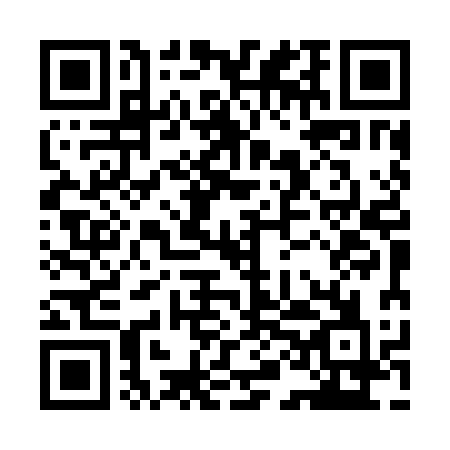 Ramadan times for Hartney, Manitoba, CanadaMon 11 Mar 2024 - Wed 10 Apr 2024High Latitude Method: Angle Based RulePrayer Calculation Method: Islamic Society of North AmericaAsar Calculation Method: HanafiPrayer times provided by https://www.salahtimes.comDateDayFajrSuhurSunriseDhuhrAsrIftarMaghribIsha11Mon6:356:358:031:525:497:427:429:1012Tue6:336:338:011:525:507:447:449:1113Wed6:316:317:581:515:517:457:459:1314Thu6:286:287:561:515:537:477:479:1515Fri6:266:267:541:515:547:487:489:1616Sat6:246:247:521:505:557:507:509:1817Sun6:226:227:501:505:567:517:519:2018Mon6:196:197:481:505:587:537:539:2219Tue6:176:177:461:505:597:547:549:2320Wed6:156:157:441:496:007:567:569:2521Thu6:126:127:411:496:017:587:589:2722Fri6:106:107:391:496:027:597:599:2823Sat6:086:087:371:486:048:018:019:3024Sun6:056:057:351:486:058:028:029:3225Mon6:036:037:331:486:068:048:049:3426Tue6:016:017:311:486:078:058:059:3627Wed5:585:587:281:476:088:078:079:3728Thu5:565:567:261:476:108:088:089:3929Fri5:535:537:241:476:118:108:109:4130Sat5:515:517:221:466:128:118:119:4331Sun5:495:497:201:466:138:138:139:451Mon5:465:467:181:466:148:158:159:472Tue5:445:447:161:456:158:168:169:483Wed5:415:417:141:456:168:188:189:504Thu5:395:397:111:456:178:198:199:525Fri5:365:367:091:456:188:218:219:546Sat5:345:347:071:446:208:228:229:567Sun5:315:317:051:446:218:248:249:588Mon5:295:297:031:446:228:258:2510:009Tue5:265:267:011:436:238:278:2710:0210Wed5:245:246:591:436:248:288:2810:04